Администрация Усть-Катавского городского округаЧелябинской областиПОСТАНОВЛЕНИЕРуководствуясь Федеральными законами от 29.12.2012 N 273-ФЗ "Об образовании в Российской Федерации", от 27.07.2010 г. №210-ФЗ «Об организации предоставления государственных и муниципальных услуг», администрация Усть-Катавского городского округа ПОСТАНОВЛЯЕТ:1. Внести в административный регламент предоставления муниципальной услуги "Предоставление информации об организации общедоступного и бесплатного дошкольного, начального общего, основного общего, среднего (полного) общего образования, а также дополнительного образования в общеобразовательных учреждениях", утвержденный постановлением администрации Усть-Катавского городского округа от 03.09.2012 № 1078, следующие изменения:1.1. Раздел 1 изложить в следующей редакции:«1.1. Административный регламент по предоставлению муниципальной услуги "Предоставление информации об организации общедоступного и бесплатного дошкольного, начального общего, основного общего, среднего (полного) общего образования, а также дополнительного образования в общеобразовательных учреждениях, расположенных на территории Усть-Катавского городского округа" (далее - Регламент), разработан в целях повышения качества оказания данной муниципальной услуги, определяет стандарт предоставления муниципальной услуги, состав, последовательность и сроки выполнения административных процедур при её оказании.1.2. Предоставление муниципальной услуги "Предоставление информации об организации общедоступного и бесплатного дошкольного, начального общего, основного общего, среднего (полного) общего образования, а также дополнительного образования в общеобразовательных учреждениях, расположенных на территории Усть-Катавского городского округа" (далее - муниципальная услуга) включает в себя следующие административные процедуры:- прием и регистрация письменных (устных) обращений (заявлений) от заявителя;- объективное, всестороннее рассмотрение обращения (заявления), подготовка необходимой информации и письменного ответа, письменного мотивированного отказа в предоставлении муниципальной услуги по существу обращения;- направление письменного ответа (предоставление консультаций) либо письменного мотивированного отказа в предоставлении муниципальной услуги по результатам рассмотрения обращения (заявления).1.3. Предоставление муниципальной услуги осуществляется в соответствии с законодательством Российской Федерации и Челябинской области, нормативными правовыми актами муниципального образования "Усть-Катавский городской округ".Наименования нормативных правовых актов, регулирующих предоставление услуги:1) Конвенция о правах ребенка, одобренная Генеральной Ассамблеей ООН 20.11.1989 г.;2) Конституция Российской Федерации от 12 декабря 1993 г.;3) Федеральный закон от 06.10.2003 г. N 131-ФЗ "Об общих принципах организации местного самоуправления в Российской Федерации";4) Федеральный закон от 24.07.1998 г. N 124-ФЗ "Об основных гарантиях прав ребенка в Российской Федерации";5) Федеральным законом "Об информации, информационных технологиях и о защите информации";6) Федеральный закон от 29.12.2012 № 273-ЗО "Об образовании в российской Федерации";7) Распоряжением Правительства Российской Федерации от 17.12.2009 г. N 1993-р "Об утверждении Сводного перечня первоочередных государственных и муниципальных услуг, предоставляемых органами исполнительной власти субъектов РФ и органами местного самоуправления в электронном виде, а также услуг предоставляемых в электронном виде учреждениями субъектов";8) Постановлением Главного государственного санитарного врача Российской Федерации от 29.12.2010 г. N 189 "Об утверждении СанПиН 2.4.2.2821-10 "Санитарно-эпидемиологические требования к условиям и организации обучения в общеобразовательных учреждениях"";9) Постановлением Главного государственного санитарного врача Российской Федерации от 22.07.2010 г. N 91 "Об утверждении СанПиН 2.4.1.2660-10 "Санитарно-эпидемиологические требования к устройству, содержанию и организации режима работы в дошкольных организациях"";10) Постановление Правительства Российской Федерации от 24.10.2011 г. N 861 "О федеральных государственных информационных системах, обеспечивающих предоставление в электронной форме государственных и муниципальных услуг (осуществление функций)";11) Закон Челябинской области от 29 августа 2013 г. N 513-ЗО "Об образовании в Челябинской области";12) Устав муниципального казённого учреждения "Управление образования Усть-Катавского городского округа";13) Уставы соответствующих образовательных учреждений.1.4. Данная муниципальная услуга находится в реестре муниципальных услуг, оказываемых на территории Усть-Катавского городского округа. Информация об административном регламенте размещена на официальном сайте администрации Усть-Катавского городского округа.».1.2. Пункт 2.7. изложить в следующей редакции:«2.7. Исчерпывающий перечень документов, необходимых в соответствии с законодательными или иными нормативными правовыми актами для предоставления муниципальной услуги.2.7.1. Для получения муниципальной услуги заявитель подает в Управление образования (учреждение) заявление.2.7.2. Заявление должно соответствовать следующим требованиям:- текст написан разборчиво от руки или в форме электронного документа с использованием информационно-телекоммуникационных технологий;- фамилия, имя и отчество (наименование) заявителя, его место жительства (место нахождения), телефон написаны полностью;- отсутствуют неоговоренные исправления;- заявление не исполнено карандашом.2.7.3. Заявление о предоставлении муниципальной услуги по желанию заявителя может быть представлено заявителем при личном обращении в Управление образования (учреждение) либо направлено им по почте (по электронной почте в виде электронного документа, подписанного электронной подписью), по информационно-телекоммуникационным сетям общего доступа.Не допускается требовать от заявителя:- представления документов и информации или осуществления действий, представление или осуществление которых не предусмотрено нормативными правовыми актами, регулирующими отношения, возникающие в связи с предоставлением муниципальной услуги;- представления документов и информации, которые в соответствии с нормативными правовыми актами Российской Федерации, нормативными правовыми актами субъектов Российской Федерации и муниципальными правовыми актами находятся в распоряжении структурных подразделений администрации округа, предоставляющих муниципальную услугу, иных структурных подразделений администрации округа, государственных органов, и (или) подведомственных государственным органам и органам местного самоуправления организаций, участвующих в предоставлении муниципальных услуг, за исключением документов, указанных в части 6 статьи 7 Федерального закона от 27.07.2010 N 210-ФЗ "Об организации предоставления государственных и муниципальных услуг".».2. Настоящее постановление вступает в законную силу с момента его официального опубликования.3. Общему отделу администрации Усть-Катавского городского округа (О.Л.Толоконникова) разместить на официальном сайте администрации Усть-Катавского городского округа и опубликовать в газете «Усть-Катавская неделя». 	4. Контроль за исполнением настоящего постановления возложить  на первого заместителя главы Усть-Катавского городского округа по вопросам социально-культурной политики, охраны здоровья населения С.Н.Пульдяева.Глава Усть-Катавского городского округа                                       Э.В.Алфёров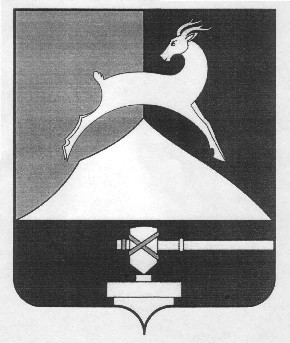 От   28.04.2015                                                                                                 № 547О внесении изменений в постановление администрации Усть-Катавского городского округа от 03.09.2012 №1078  «Об утверждении административного регламента предоставления муниципальной услуги «Предоставление информации об организации общедоступного и бесплатного дошкольного, начального общего, основного общего, среднего (полного) общего образования, а также дополнительного образования в общеобразовательных учреждениях»